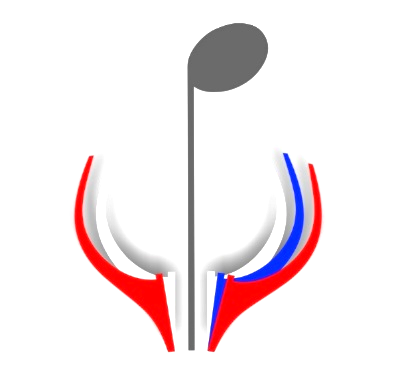 Podlaski  Oddział  Wojewódzki  Stowarzyszenia  Współpracy  Polska – Wschódwe współpracy z                                                                                                            Uniwersytetem  w  Białymstoku                                                                                             Ligą  Kobiet  Polskich                                                                                                           Podlaskim Instytutem Kultury w Białymstoku                                                                                                                                                                organizuje:Eliminacje Regionalne                                                                                              VII Międzynarodowego Festiwalu Piosenki „Anna German”                              Białystok, 17 października 2020 r.Informujemy o organizacji Eliminacji Regionalnych VII Międzynarodowego Festiwalu Piosenki „Anna German”. Eliminacje odbędą się w sobotę 17 października 2020 r. w Białymstoku, w sali koncertowej PIK „Spodki” przy ul. Św. Rocha 14 – początek o godzinie 9.00.Udział w eliminacjach należy zgłosić najpóźniej do 17 września 2020 r. Festiwal w kategorii konkursowej  jest adresowany do osób w wieku 18-28 lat (18 lat musi być w pełni ukończone w dniu przesłania formularza zgłoszeniowego, a 28 lat - ukończone  w dowolnym miesiącu roku kalendarzowego 2020), zamieszkujących w  województwie podlaskim.Laureat/-ka pierwszego miejsca Eliminacji Regionalnych zakwalifikuje się do Finału Krajowego Festiwalu. W Festiwalu w kategorii pozakonkursowej uczestnikami mogą być osoby niespełniające kryteriów podanych wyżej (mogą to być osoby bez kryterium wiekowego, nieposiadające polskiego obywatelstwa oraz mieszkające poza województwem podlaskim). Regulamin Eliminacji Regionalnych, formularz zgłoszeniowy oraz wszelkie inne szczegółowe informacje dla osób zainteresowanych zostaną przesłane na podany adres e-mail przez potencjalnego uczestnika. Wszystkich zainteresowanych prosimy o kontakt:Podlaski Oddział Wojewódzki Stowarzyszenia Współpracy Polska – Wschód                                                          e-mail: annagermanfestiwal@gmail.com ,  swpw.bialystok@wp.plInformacji udzielamy również pod numerami telefonów:  660 290 633 ,  505 171 688.Serdecznie  zapraszamy!                                                                            /-/ Organizatorzy